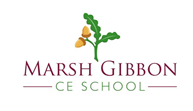 Succeeding together - fostering a love of learning, within a nurturing Christian community, to bring out ‘the best in everyone’.Mathematics Vocabulary Progression document (EYFS -Y6)This document is designed to assist with the teaching of vocabulary across EYFS, KS1 and KS2 and is aligned with the White Rose schemes of learning.This document identifies in which year group vocabulary should be explicitly taught and introduced. However, language should be revisited in subsequent year groups to ensure children are consolidating their understanding. This document is fully editable so language can be moved into earlier or later year groups where necessary.Some vocabulary might be introduced earlier (shapes for instance) if necessary or as part of an activity, however this document ensures coverage is progressive.How can I say “I can’t’ when the Bible says: I can do everything through Him who gives me strength.’ Philippians 4:13Number and Place ValueNumber and Place ValueNumber and Place ValueNumber and Place ValueNumber and Place ValueNumber and Place ValueNumber and Place ValueEYFSYear 1Year 2Year 3Year 4Year 5Year 6count Same as EYFS, plus: Same as EYFS & Year 1, plus:Same as EYFS & KS1, plus: Same as previous year groups, plus:Same as previous year groups, plus:Same as previous year groups, plus:subitise  sort count in steps ascending  negative numbers ten thousands millions  order/ordinal represent count in multiples descending  roman numerals  one hundred thousands  ten millions  compare multiples place value 10 or 100 more 1000 more powers of forwards partitioning  estimate 10 or 100 less 1000 less integer backwards ones compare hundreds thousands  numerals tens  round digit  one more one less equal to more than less than (fewer) Addition and SubtractionAddition and SubtractionAddition and SubtractionAddition and SubtractionAddition and SubtractionAddition and SubtractionAddition and SubtractionEYFSYear 1Year 2Year 3Year 4Year 5Year 6AddSame as EYFS, plus: Same as EYFS & Year 1, plus:Same as EYFS & KS1, plus: Same as previous year groups, plus:Same as previous year groupsSame as previous year groupsPlusAddition/addSumColumn addition4 digit numberAltogetherSubtractioncommutativeColumn subtractionOperationsTotalDifferenceEquation ExchangemethodsTake awayEqualsNumber sentenceestimateMinusFactsNumber bondsProblemsPart Missing numberWhole 2-digit numberDigit inverseaddendsubtrahendMultiplication and DivisionMultiplication and DivisionMultiplication and DivisionMultiplication and DivisionMultiplication and DivisionMultiplication and DivisionMultiplication and DivisionEYFSYear 1Year 2Year 3Year 4Year 5Year 6double Same as EYFS, plus: Same as EYFS & Year 1, plus:Same as EYFS & KS1, plus: Same as previous year groups, plus:Same as previous year groups, plus:Same as previous year groups, plus:half multiplication multiplication tables exchange  factor pairs multiples multi-digit numbers twice as many division commutative mathematical statements factorsfactors long division equal arrays repeated addition missing number problems productprime numbers unequal integer scaling problems formal written layout square numbers share correspondence problems distributive law cube numbers  group derived facts remainders short division odd  product even  dividend  divisor  quotient  Fractions, Decimals and PercentagesFractions, Decimals and PercentagesFractions, Decimals and PercentagesFractions, Decimals and PercentagesFractions, Decimals and PercentagesFractions, Decimals and PercentagesFractions, Decimals and PercentagesEYFSYear 1Year 2Year 3Year 4Year 5Year 6whole Same as Year 1, plus:Same as EYFS & KS1, plus: Same as previous year groups, plus:Same as previous year groups, plus:half three quarters tenths decimal equivalence fifth quarter third hundredths thousandths equal parts equivalent fractions convert mixed numbers unit fractions proper fractions per cent % non unit fractions improper fractions factors numerator  decimal point integer denominator complements  one whole Ratio and ProportionRatio and ProportionRatio and ProportionRatio and ProportionRatio and ProportionRatio and ProportionRatio and ProportionEYFSYear 1Year 2Year 3Year 4Year 5Year 6relative size missing values integer multiplication percentages scale factor unequal sharing & grouping AlgebraAlgebraAlgebraAlgebraAlgebraAlgebraAlgebraEYFSYear 1Year 2Year 3Year 4Year 5Year 6formulae linear number sequences algebraically equation unknowns combinations variables Measurement – LengthMeasurement – LengthMeasurement – LengthMeasurement – LengthMeasurement – LengthMeasurement – LengthMeasurement – LengthEYFSYear 1Year 2Year 3Year 4Year 5Year 6measure Same as EYFS, plus: Same as EYFS & Year 1, plus:Same as EYFS & KS1, plus: Same as previous year groups, plus:Same as previous year groups, plus:Same as previous year groups, plus:wide(er) compare standard units millimetre mm Kilometresdecimal notation conversion narrow(er) estimate perimeter Rectilinear figurescaling miles compare order areametric units formulae long(er)(est) record results imperial units parallelograms short(er)(est) centimetre cm inches triangles length  metre m compound shape feet irregular shapes square centimetres square metres Measurement – Height, Weight and CapacityMeasurement – Height, Weight and CapacityMeasurement – Height, Weight and CapacityMeasurement – Height, Weight and CapacityMeasurement – Height, Weight and CapacityMeasurement – Height, Weight and CapacityMeasurement – Height, Weight and CapacityEYFSYear 1Year 2Year 3Year 4Year 5Year 6height Same as EYFS, plus: Same as EYFS & Year 1, plus:Same as EYFS & KS1Same as previous year groups, plus:Same as previous year groups, plus:long(er)/short(er) mass kilogram kg cubic centimetre cubic metre tall(er)/short(er) volume gram g pounds cubic millimetre weight quarter full pints cubic kilometre capacity  three quarters full  gallons heavy/light litres l stones heavier than millilitres ml ounces lighter than temperature big/bigger/biggest Celsius full/empty more than less than half/half full Measurement - TimeMeasurement - TimeMeasurement - TimeMeasurement - TimeMeasurement - TimeMeasurement - TimeMeasurement - TimeEYFSYear 1Year 2Year 3Year 4Year 5Year 6time Same as EYFS, plus: Same as EYFS & Year 1, plus:Same as EYFS & KS1, plus: Same as previous year groups, plus:Same as previous year groupSame as previous year groupquicker chronological order intervals of time analogue clock convert slower days of the week quarter past/to roman numerals earlier months of the year duration 12-hour clock later month 24-hour clock before year a.m./p.m. after o’clock noon first half past midnight next second leap year today digital yesterday tomorrow morning afternoon evening day week hour  minutes Measurement - MoneyMeasurement - MoneyMeasurement - MoneyMeasurement - MoneyMeasurement - MoneyMeasurement - MoneyMeasurement - MoneyEYFSYear 1Year 2Year 3Year 4Year 5Year 6money Same as Year 1, plus:coins value notes change pounds £ pence p Geometry – Properties of ShapeGeometry – Properties of ShapeGeometry – Properties of ShapeGeometry – Properties of ShapeGeometry – Properties of ShapeGeometry – Properties of ShapeGeometry – Properties of ShapeGeometry – Properties of ShapeEYFSYear 1Year 2Year 3Year 4Year 5Year 62-d shapes Same as EYFS, plus: Same as EYFS & Year 1, plus:Same as EYFS & KS1, plus: Same as previous year groups, plus:Same as previous year groups, plus:Same as previous year groups, plus:rectangle sides pentagon  right-angle triangle  isosceles  regular polygon radius square corners hexagon heptagon equilateral  irregular polygon diameter circle properties line of symmetry octagon  scalene  circumference triangle pyramids properties polygon trapezium dimensions characteristics  faces cylinder properties rhombus 3-d shapes edges prism parallelogram  cuboids vertices orientations kite cubes vertex angles geometric shapes cone acute angle quadrilaterals spheres obtuse angle reflex angles curved turn degrees straight  right angles one whole turn flat half turn angles on straight line three quarters of a turn angles around a point greater than right angle vertically opposite less than right angle missing angles horizontal lines vertical lines perpendicular lines parallel lines Geometry – Position and DirectionGeometry – Position and DirectionGeometry – Position and DirectionGeometry – Position and DirectionGeometry – Position and DirectionGeometry – Position and DirectionGeometry – Position and DirectionEYFSYear 1Year 2Year 3Year 4Year 5Year 6over Same as EYFS, plus: Same as EYFS & Year 1, plus:Same as previous year groups, plus:Same as previous year groups, plus:Same as previous year groups, plus:under position clockwise/ anti-clockwise  co-ordinates reflection four quadrants between direction straight line first quadrant co-ordinate plane around movement rotation grid through whole turn arrange translation on quarter turn  sequences plot into half turn polygon next to three-quarter turn axis behind beneath order repeat patterns on top of StatisticsStatisticsStatisticsStatisticsStatisticsStatisticsStatisticsEYFSYear 1Year 2Year 3Year 4Year 5Year 6pictograms Same as EYFS & KS1, plus: Same as previous year groups, plus:Same as previous year groups, plus:Same as previous year groups, plus:tally chart table time graph timetable pie chart block diagram bar chart discrete data two-way tables mean category one-step problem continuous data sorting two-step problem line graph totalling comparison problem comparing sum problem horizontal difference problem vertical  calculate interpret 